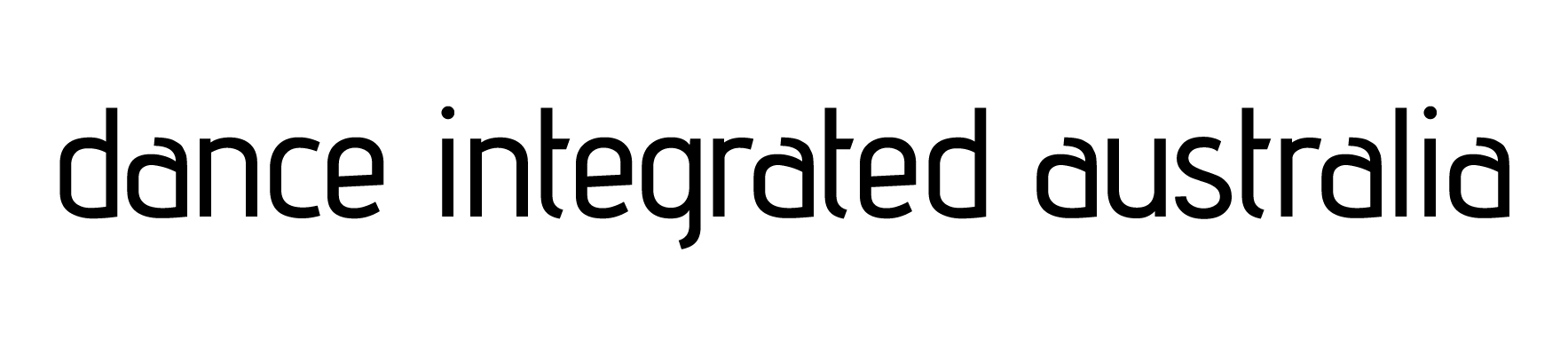 ПРЕДВАРИТЕЛЬНАЯ ЗАЯВКА И СОГЛАСИЕ НА УЧАСТИЕПожалуйста, заполните, подпишите и отправьте данную форму по электронной почте по адресу l.talyzina@garagemca.org. Если у вас есть видеозаписи ваших выступлений, которыми вы хотели бы поделиться, просьба присылать на адрес, указанный выше. Срок подачи заявок — не позднее 17:00 15 августа 2018 года. Пожалуйста, используйте значок  (его можно скопировать и вставить) для ответа на вопросы ДА  или НЕТ .1. ИНФОРМАЦИЯ О ЗАЯВИТЕЛИИмя: ………………………………………………………Дата рождения…………...Адрес: ……………………………………………………………………………….....………………………………………………………Почтовый индекс: …………….Email: ……………………………………………………………………………………..Моб. телефон: …………………………Телефон: ……………………………..Нужна ли вам помощь для заполнения формы? 	ДА   НЕТ  Имя заполнителя формы: ………………………………………..……..Кем приходится вам заполнитель……………………………………….…………..Контактные данные (если отличаются). Тел.: ………………………………..Email: …………………………………………………………………………...….……2. ПРЕДЫДУЩИЙ ОПЫТ ЗАЯВИТЕЛЯ В ОБЛАСТИ ПЕРФОРМАНСАПожалуйста, укажите в этом разделе имеющийся у вас опыт участия в танцевальных, театральных и иных перформативных проектах (не более 1000 знаков с пробелами).……………………………………………………………………………………………..……………………………………………………………………………………………..……………………………………………………………………………………………..……………………………………………………………………………………………..……………………………………………………………………………………………..……………………………………………………………………………………………..……………………………………………………………………………………………..……………………………………………………………………………………………..……………………………………………………………………………………………..……………………………………………………………………………………………..……………………………………………………………………………………………..……………………………………………………………………………………………..……………………………………………………………………………………………..……………………………………………………………………………………………..3. ТЕКУЩИЙ ОПЫТ ЗАЯВИТЕЛЯ В ОБЛАСТИ ПЕРФОРМАНСАНа сегодняшнй день я: Танцую в качестве хобби (непрофессионально)  Где: ……………………………………………………………………………………………Получаю высшее танцевальное образование (предпроф. уровень)  Где: …………….……………………………………………………………………………….…………….……………………………………………………………………………….Недавний выпускник  Комментарий: (укажите курс и учреждение)……………….………..…………… ……………………………………………………………………………………………..Автор перформансов, профессиональный независимый артист  Профессиональный танцовщик, член танцевальной компании  Занятость: частичная  полная  Название компании ...……...……………4. ГОТОВНОСТЬ И ЗАИНТЕРЕСОВАННОСТЬ В УЧАСТИИМне интересны инклюзивные проекты в сфере современного танца, театра, перформанса и междисциплинарных художественных практикДА   НЕТ Я бы хотел(а) участвовать в совместном проекте Музея современного искусства «Гараж» и проектов «Новая Голландия: культурная урбанизация» и Dance Integrated Australia (DIA) ДА    НЕТ  Расписание занятий: 16 и 17 сентября 2018, 10:00–18:0018 сентября 2018, 10:00–19:00В случае успешного отбора я готов(а) участвовать во всех занятиях на острове Новая Голландия (Санкт-Петербург, набережная Адмиралтейского канала)  ДА   НЕТ 5. СПОСОБЫ СВЯЗИ С ЗАЯВИТЕЛЕМПредпочтительный способ связи: Email  Моб. тел.  Сообщения   Тел.  Другое ………………………Имеются ограничения по доступу к связи: 	 ДА   НЕТ  неизв. Комментарий: ……………………………………………………………………………………………………………………………………………………………………………Медицинские ограничения: 			ДА   НЕТ  неизв. Комментарий: ………………………………………………………………………………………………………………………………………………………………………Пищевые ограничения: 				ДА   НЕТ  неизв. Комментарий: ………………………………………………………………………………………………………………………………………………………………………Потребуется ли трансфер до площадки:		               ДА   НЕТ Организация/ лицо, оказывающие услугу сопровождения……………………..Название/ имя …………………………………………………………………………Моб. телефон .………………………………………………………………………….Мне было бы удобно обсудить предпочтения, связанные с доступом к связи, трансфером, здоровьем, диетой и любые другие ограничения посредством указанного предпочтительного способа связи ДА   НЕТ  неизв.Пожалуйста, укажите в данном разделе любую дополнительную информацию о себе……………………………………………………………………………………………..……………………………………………………………………………………………..……………………………………………………………………………………………..……………………………………………………………………………………………..……………………………………………………………………………………………..……………………………………………………………………………………………..……………………………………………………………………………………………..……………………………………………………………………………………………..……………………………………………………………………………………………..……………………………………………………………………………………………..……………………………………………………………………………………………..……………………………………………………………………………………………..……………………………………………………………………………………………..……………………………………………………………………………………………..……………………………………………………………………………………………..……………………………………………………………………………………………..……………………………………………………………………………………………..……………………………………………………………………………………………..……………………………………………………………………………………………..……………………………………………………………………………………………..……………………………………………………………………………………………..……………………………………………………………………………………………..……………………………………………………………………………………………..……………………………………………………………………………………………..……………………………………………………………………………………………..……………………………………………………………………………………………..……………………………………………………………………………………………..……………………………………………………………………………………………..……………………………………………………………………………………………..……………………………………………………………………………………………..……………………………………………………………………………………………..……………………………………………………………………………………………..……………………………………………………………………………………………..……………………………………………………………………………………………..……………………………………………………………………………………………..……………………………………………………………………………………………..……………………………………………………………………………………………..СОГЛАСИЕ И ЗАИНТЕРЕСОВАННОСТЬ Я, (впишите имя заполнителя формы) ……………………………………………………выражаю от лица заявителя (впишите имя участника)………………………………………………………………………………... согласие и заинтересованность участвовать в проекте, согласие на фото- и видеосъемку с целью документации, а также в рекламных и маркетинговых целях.Я подтверждаю согласие на право сотрудников и волонтеров Музея «Гараж», проекта «Новая Голландия: культурная урбанизация» и проекта DIA контактировать с членами моей семьи, сопровождающими лицами или организациями (ненужное перечеркнуть).Я осознаю, что любое проявление агрессии и невозможность участвовать в художественном процессе на той или иной стадии, а также любое другое поведение, котрое могло бы навредить мне, другим участникам и художественным руководителям проекта, представителям Музея «Гараж», проекта «Новая Голландия: культурная урбанизация» и проекта DIA оставляют за организаторами право досрочно прервать мое участие в данном проекте.Имя участника: ………………………………………………………………………..Подпись: …………………………………………………………………………………Подпись заполнителя формы (если отличается):.……………………………..........Дата: - - / - - /2018Спасибо за проявленный интерес. Мы свяжемся с вами в ближайшее время.